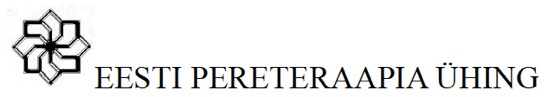 Eesti pereteraapia ühinguleNimi				AVALDUS			Kuupäev……/……../20…….Palun avaldada minu andmed, nimi, email, telefoninumber, töökoht /piirkond ja spetsialiseerumine, Eesti pereteraapia ühingu kodulehel. Muudatustest andmetes teavitan mailiaadressil pereterapeudid@gmail.com. Käesolevaga kinnitan, et vastutan kodulehele minevate andmete aktuaalsuse eest ning olen kohustatud teavitama kodulehel olevate andmete muutumisest kuu aja jooksul peale andmete muutumist. Andmed: telefoninumber: email: töökoht/piirkond: spetsialiseerumine:Lugupidamisega / allkirjastatud digitaalselt /Juhatus vaatab avalduse üle kuu jooksul peale avalduse saamist.